WWW.COLLEGEPT.ORG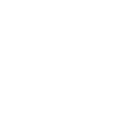 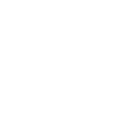 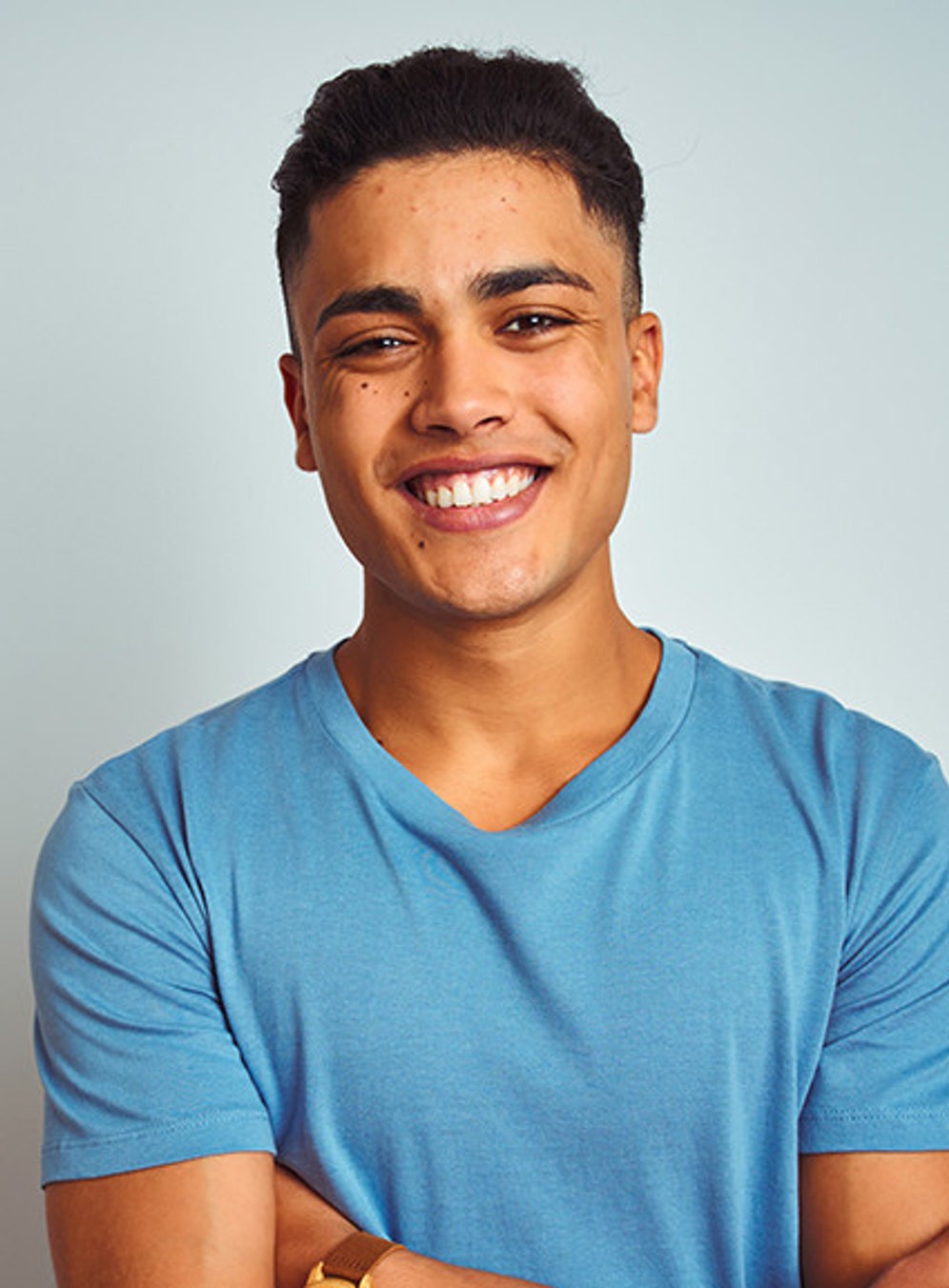 Détenteurs de certificat de pratique provisoireBienvenueà l’Ordre des physiothérapeutes de l’Ontario!Votre travail acharné porte ses fruits et vous voilà à présent physiothérapeute résident – félicitations! Vous devriez être au courant de certains renseignements lors de la poursuite de ce cheminement passionnant afin de vous faire reconnaître à titre de physiothérapeute agréé en Ontario. Ce guide vous aidera à mieux comprendre le sens du physiothérapeute résident, à en apprendre davantage sur la pratique provisoire et il décrit le rôle de lʼOrdre. Veuillez lire ces renseignements importants.Défilezvers le bas pour continuerQu’est-ce que la pratique provisoire?La pratique provisoire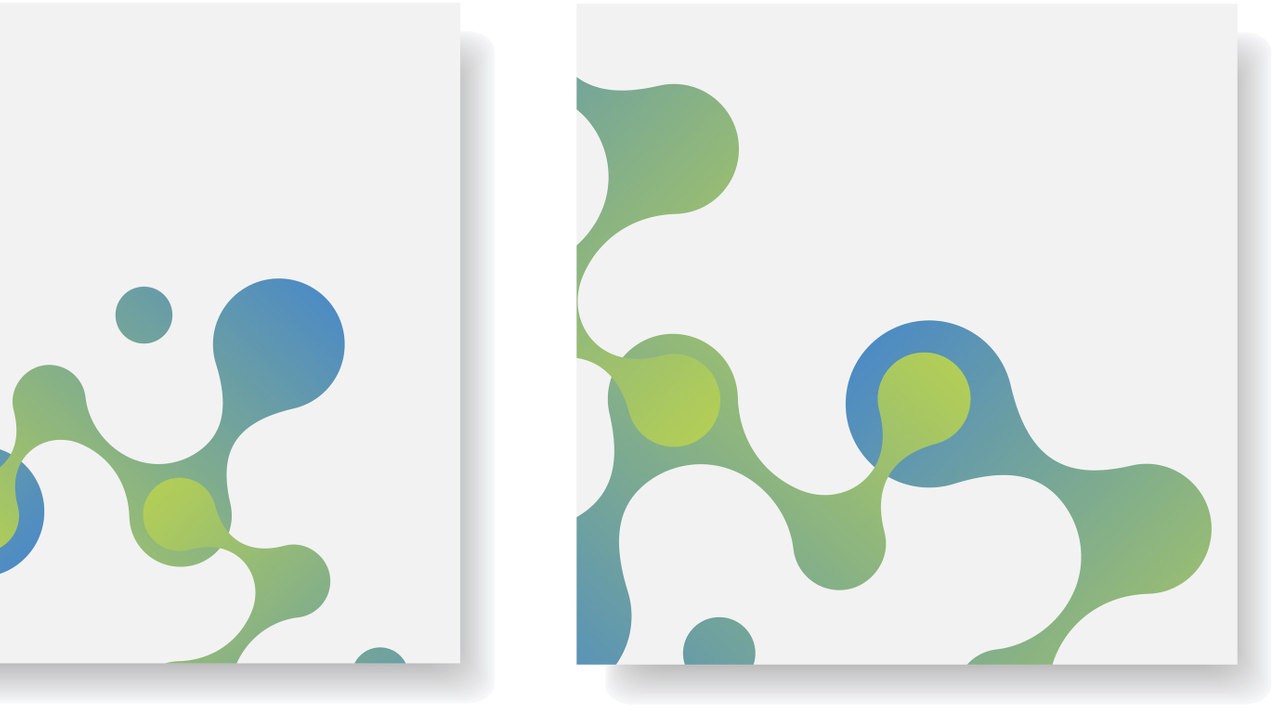 La pratique provisoire est une catégorie dʼinscription qui permet aux titulaires dʼun diplôme en physiothérapie qui ont réussi la partie écrite de lʼexamen de compétence de travailler sous la surveillance d'un physiothérapeute agréé.Les certificats de pratique provisoire nʼexpirent pas pour lʼinstant. LʼOrdre prolongera votre permis provisoire et, ainsi, vous pourrez continuer de pratiquer jusquʼau prochain examen clinique.Les physiothérapeutes résidents nʼont plus à passer le volet clinique de lʼexamen de compétence que donnait lʼAlliance canadienne des organismes de réglementation de la physiothérapie.Au lieu de cela, ils peuvent désormais se prévaloir de lʼexemption accordée par le comité dʼinscription de lʼOrdre en décembre 2021. Veuillez noter que vous devez être résident au moins 12 mois et aussi satisfaire à dʼautres critères.En outre, nous élaborons en ce  moment  un examen comportemental que  tous les candidats devraient  pouvoir passer en 2022.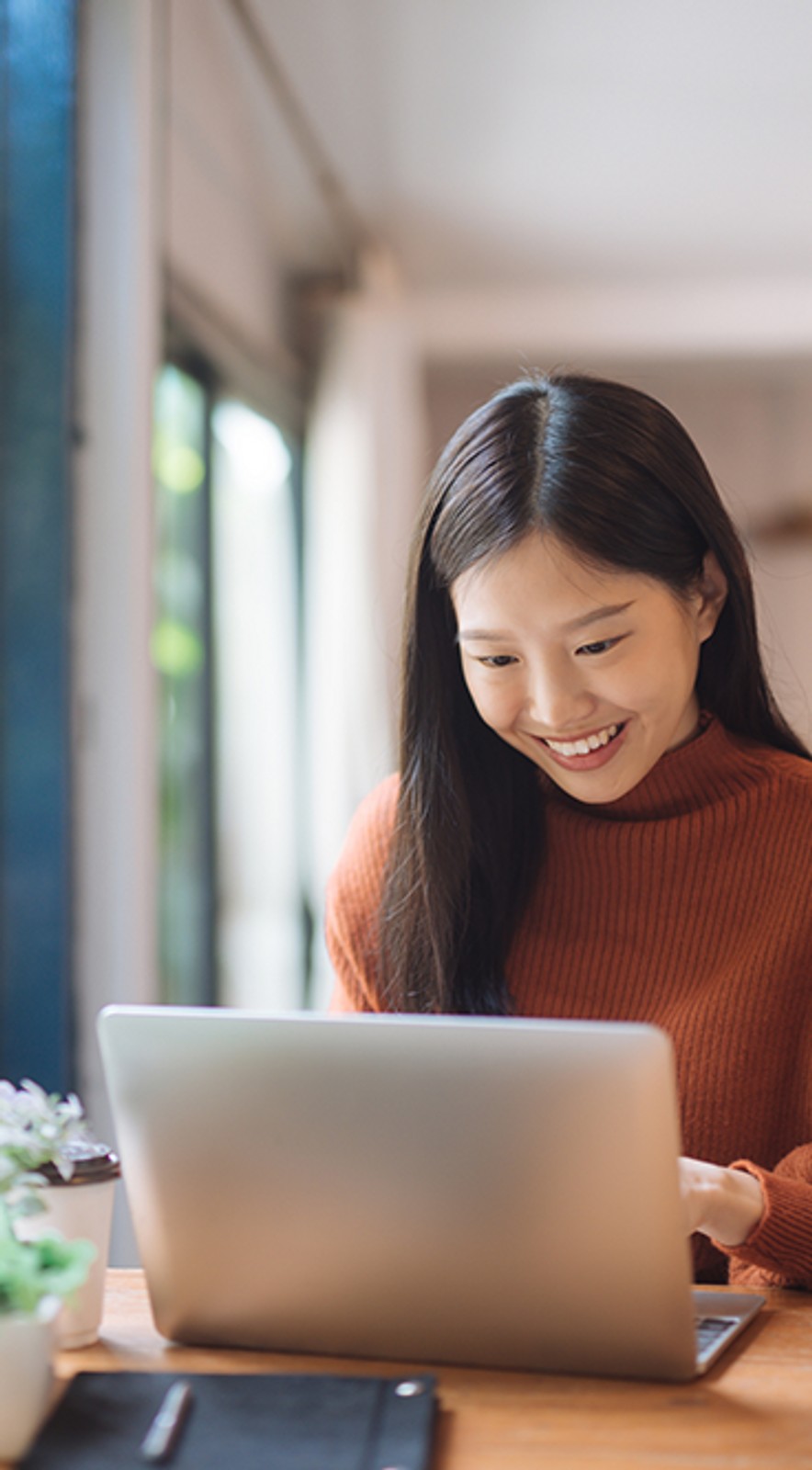 Le portail des physiothérapeutesComment se connecter :Visitez le site Web à l’adresse www.collegept.orgCliquez sur la touche « PT Portal » (portail des physiothérapeutes) à la page dʼaccueilConnectez-vous  en fournissant  le  nom dʼutilisateur et le mot de passe que vous avez définis lorsque vous avez présenté votre demandeVous avez déjà créé un profil – cʼest ainsi que lʼOrdre fait le suivi de vos renseignements personnels et professionnels.Assurez-vous toujours que vos coordonnées et vos renseignements sur lʼemploi sont à jour dans le portail des physiothérapeutes.Si vous utilisez toujours votre adresse courriel universitaire, il serait peut-être préférable de changer votre courriel principal à un autre que vous prévoyez dʼutiliser à long terme.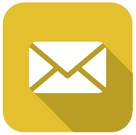 Il est très important que vous fournissiez à lʼOrdre un courriel que vous consultez régulièrement.portal.collegept.org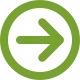 Qu’est-ce que la surveillance?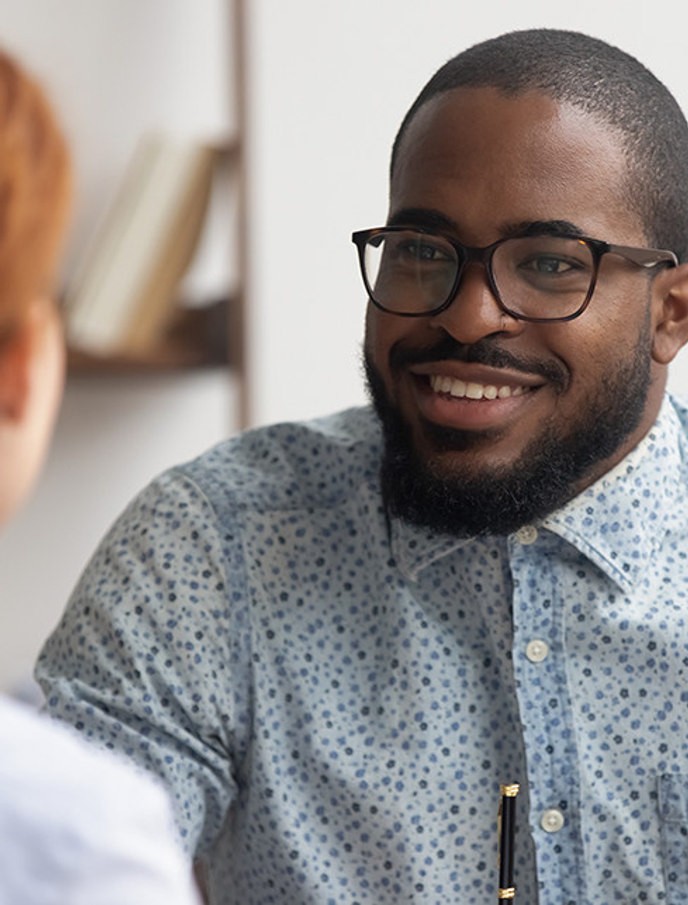 En tant que physiothérapeute résident, vous ne pouvez pratiquer la physiothérapie que sous la surveillance dʼun physiothérapeute agréé. Cela signifie que vous devez trouver un ou plusieurs physiothérapeutes qui agiront à titre de surveillant de pratique. Ce dernier doit être titulaire dʼun certificat dʼinscription de pratique indépendante et il doit le détenir depuis au moins trois ans en Ontario.Si vous ne disposez pas de surveillant de pratique, vous pouvez quand même détenir un certificat de pratique provisoire, mais vous ne serez pas autorisé à prodiguer des soins aux patients et votre certificat comprendra une restriction de pratique jusquʼà ce que vous trouviez un surveillant.Voir la Norme sur la surveillanceComment puis-je trouver un surveillant?Dès que vous recevez une offre dʼemploi, vous pouvez discuter avec votre employeur au sujet des démarches à entreprendre pour trouver un surveillant.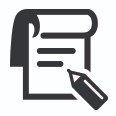 Vous nʼavez pas le droit de fournir des soins aux patients tant que lʼOrdre nʼa pas reçu un accord de surveillance signé par votre surveillant de pratique.Lorsque vous trouvez un surveillant, connectez-vous au portail des	 	physiothérapeutes et suivez les étapes suivantes :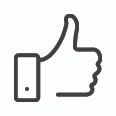 Accédez à votre profilSélectionnez « Supervision Requests » (Demandes de surveillance)Sélectionnez « Request Supervisor » (Demander un surveillant) et saisissez le nom complet et le numéro dʼinscription du surveillant que vous proposez. Vous avez besoin de ces informations pour soumettre une demande.Il faudra environ une semaine à lʼOrdre pour lʼapprobation de cette personne. Assurez-vous de vous accorder du temps pour obtenir votre approbation avant de commencer à prodiguer des soins aux patients.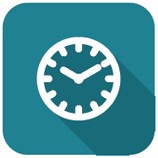 Dès que le surveillant est approuvé, il recevra un courriel lui demandant de se connecter au portail des physiothérapeutes et de remplir la déclaration de surveillance. Une fois quʼil a rempli la déclaration, la restriction précédente qui avait été imposée sur votre certificat est annulée.Si vous devez changer de surveillants et que vous nʼen avez pas plus dʼun, vous devrez envoyer un courriel à lʼadresse registration@collegept.org et recommencer le processus dʼapprobation.en savoir plus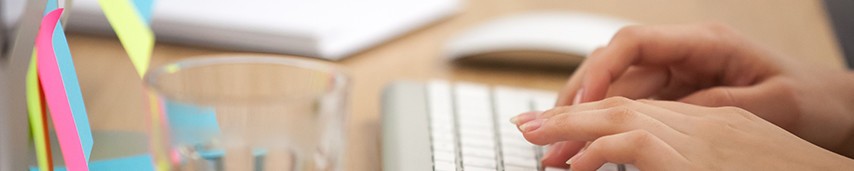 Facteurs à tenir compte lors du choix d’un surveillantIl doit être titulaire dʼun certificat dʼinscription de pratique indépendante auprès de lʼOrdre depuis au moins trois ans.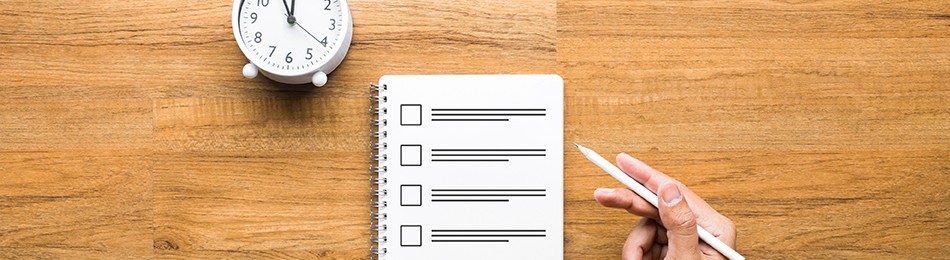 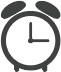 Il ne peut pas avoir un lien de parenté avec vous ni être proche de vous (par exemple, un membre de la famille ou un ami proche de la famille).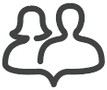 Si lʼOrdre nʼest pas en mesure dʼapprouver votre surveillant approuvé, il se peut que nous ne soyons pas en mesure de divulguer la raison du refus au physiothérapeute résident pour des raisons de confidentialité.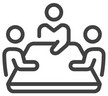 Vous pouvez disposer de plus dʼun surveillant, mais un surveillant ne peut surveiller que trois physiothérapeutes résidents à la fois.Sʼil a des antécédents auprès de lʼOrdre (par exemple, il fait lʼobjet dʼune enquête, il participe à des activités de remédiation ou il a des antécédents de fautes professionnelles), lʼOrdre devra établir sʼil est ou non un surveillant approprié.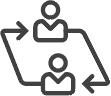 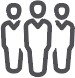 Votre numéro d'inscription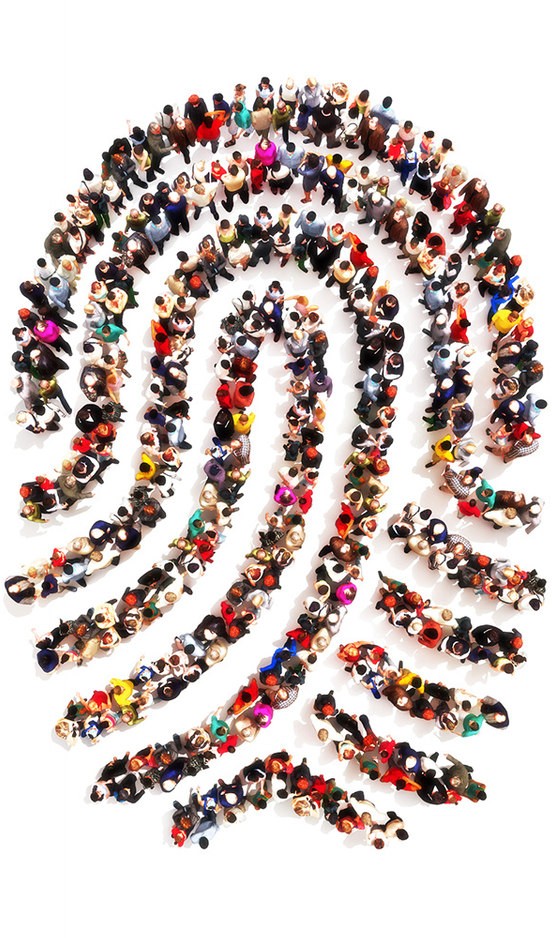 Vous disposez désormais dʼun numéro dʼinscription unique. Cʼest comme votre empreinte digitale et cʼest un moyen pour lʼOrdre et dʼautres parties prenantes telles que les compagnies dʼassurance de vous identifier.Il est important de protéger votre numéro dʼinscription en tant que détenteur de certificat de pratique provisioire et de lʼutiliser de façon appropriée lors de la fourniture de toute facturation liée à un traitement. Nʼautorisez personne dʼautre à utiliser votre numéro dʼinscription et assurez-vous que votre employeur lʼutilise convenablement.Vous avez le droit de demander à votre employeur de voir les factures qui utilisent votre numéro dʼinscription.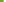 en savoir plus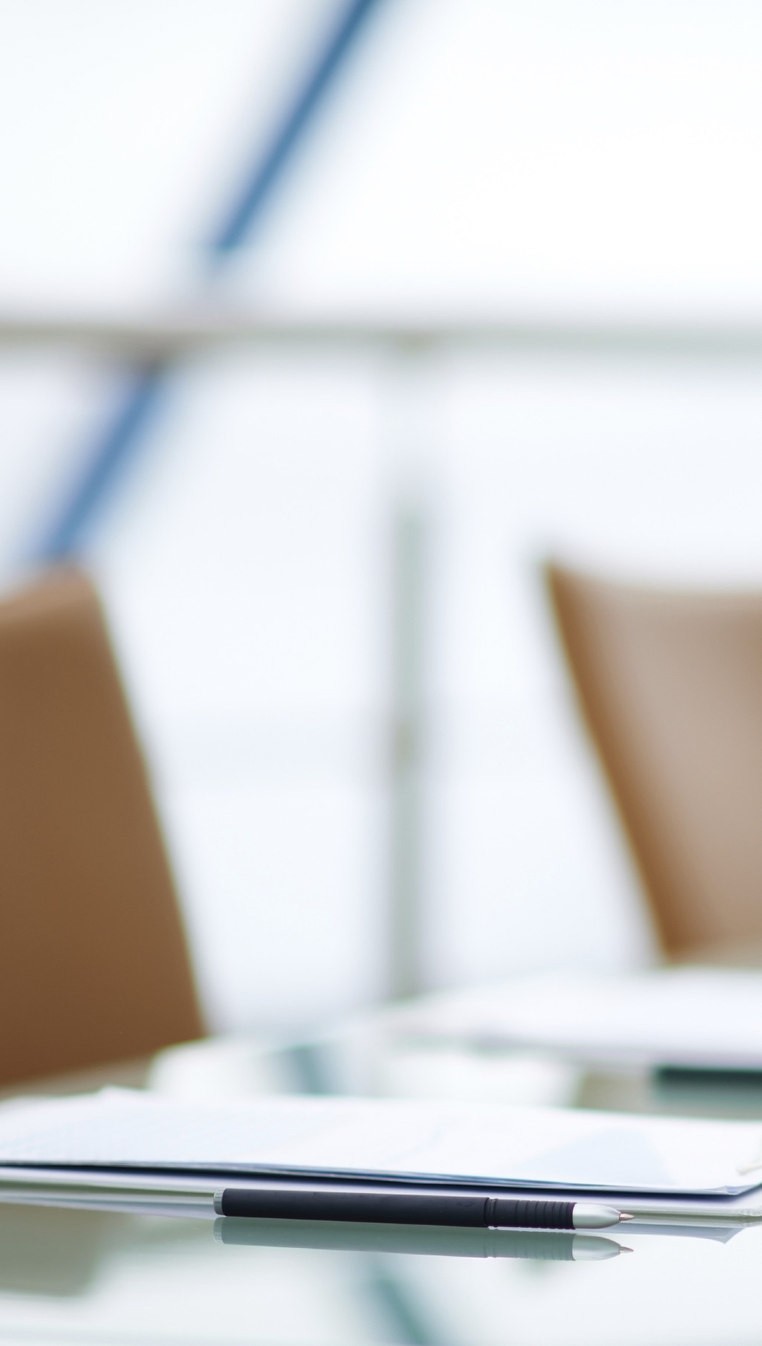 Titres réservésUne fois que vous êtes inscrit à la pratique provisoire, vous pouvez officiellement utiliser le titre de physiothérapeute résident. Vous pouvez désormais utiliser ce titre après votre nom.Par exemple : Fiona Campbell, physiothérapeute résidenteCe titre est protégé par la loi et ne peut être utilisé que par des personnes inscrites auprès de lʼOrdre.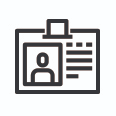 Veuillez remarquer que vous ne pouvez pas utiliser le titre de physiothérapeute tant que vous nʼêtes pas titulaire dʼun certificat de pratique indépendante.En savoir davantage : titres réservés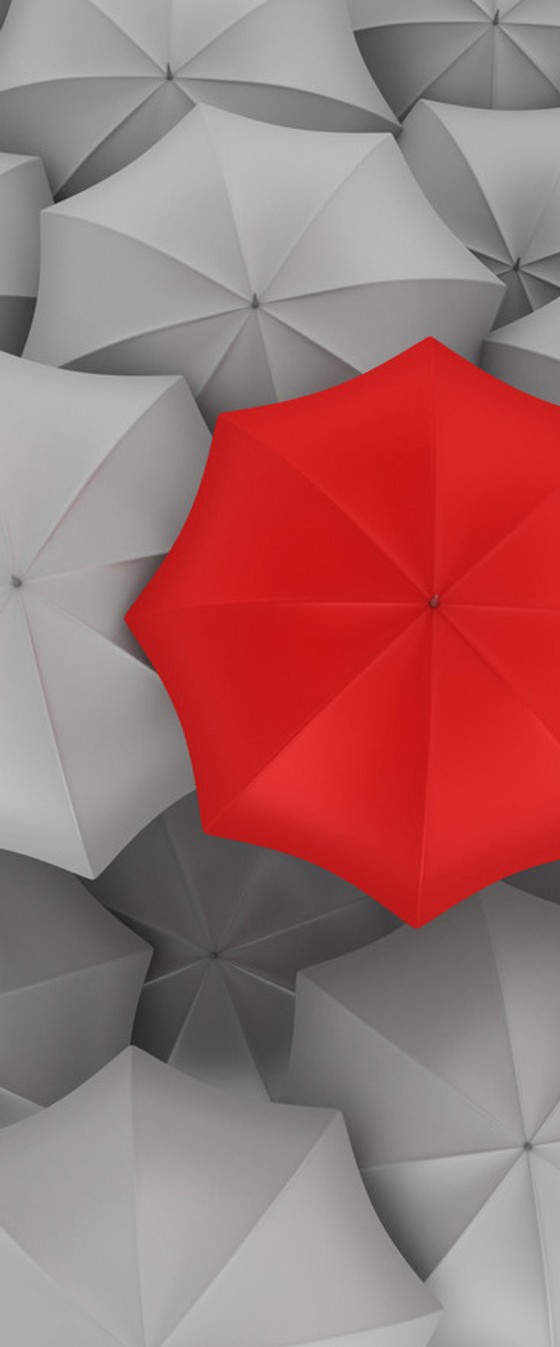 Assurance de responsabilité civileLes physiothérapeutes résidents sont tenus de souscrire une assurance de responsabilité civile professionnelle et de fournir une confirmation dʼassurance dans les 30 jours suivant la demande de lʼOrdre.Veuillez vérifier auprès de votre employeur si sa clinique ou son hôpital dispose dʼune couverture dʼassurance et que cette couverture vous fournit une protection. Dans la négative, il vous incombe de souscrire une assurance personnelle.Veuillez remarquer que vous pouvez mettre à jour votre assurance de responsabilité civile à tout moment dans le portail des physiothérapeutes.Vous devez répondre aux critères suivants :Une couverture minimale de 5 millions de dollars pour la période annuelle de votre police dʼassuranceUne limite de responsabilité dʼau moins 5 millions de dollars par incidentAucune modalité, condition, ni exclusion supplémentaire autre que celles des normesAucune f ranchiseUne assurance congé prolongé pour un minimum de 10 ansEn savoir davantage : exigences en matière d’assurance de responsabilité civileBookmark our Website: WWW.COLLEGEPT.ORG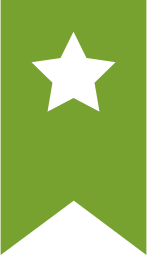 Le conseiller est en séance – Des conseils gratuits lorsque vous commencez à exercer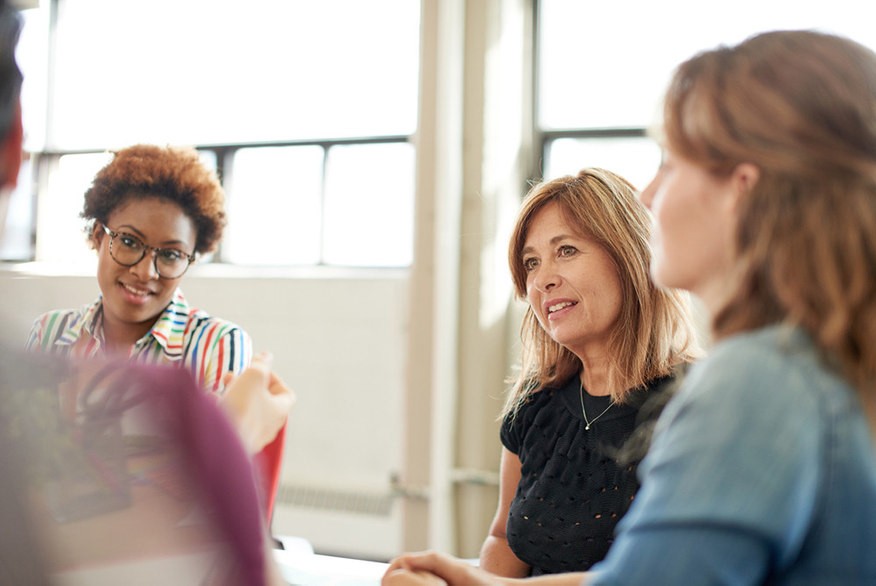 Lʼéquipe de Conseils en pratique est une ressource extraordinaire que lʼOrdre met à votre disposition. Les conseillers en pratique sont des physiothérapeutes expérimentés qui sont disponibles pour répondre à vos questions par téléphone et par courriel.Ils peuvent vous aider à réussir en expliquant les règles plus en détail, en répondant à toutes vos questions et en partageant des ressources utiles. Même si vous avez éprouvé une situation dif f icile au début de votre carrière et que vous ne savez pas à qui vous adresser pour obtenir de lʼaide, les conseillers en pratique peuvent vous orienter. Tous les appels téléphoniques sont confidentiels et il nʼest pas nécessaire de donner votre nom ou de mentionner où vous travaillez.Appelez lʼéquipe de Conseils en pratique au 1 800 583-5885, poste 241. Envoyez un courriel à lʼéquipe de Conseils en pratique à lʼadresse practiceadvice@collegept.org.Assurez-vous de mettre notre site Web en signet : https://www.collegept.org/about/en-françaisEn apprendre davantage : conseils en pratique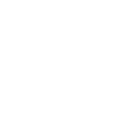 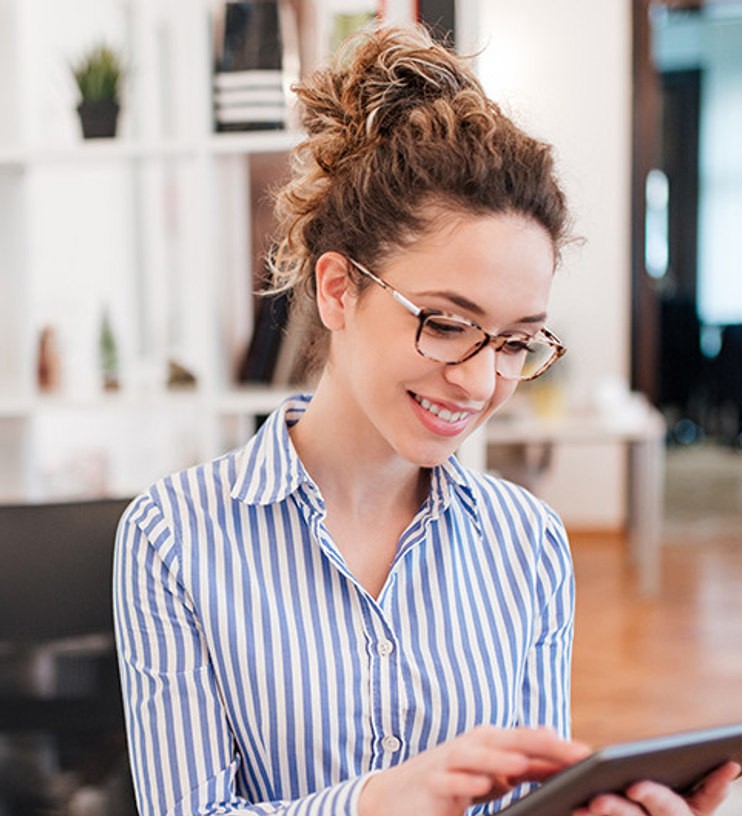 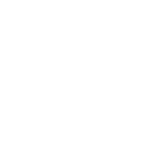 Assurez-vous de mettre notre site Web en signetwww.collegept.orgNotre site Web sera un outil important pour vous tout au long de votre carrière. Vous devriez passer en revue régulièrement un certain nombre de documents pour vous assurer que vous continuez à répondre aux exigences et aux attentes de lʼOrdre en ce qui concerne votre pratique. Ces renseignements se trouvent sous lʼonglet Règlements et ressources de la page dʼaccueil.Assurez-vous de passer en revue attentivement les normes et les lignes directrices avant de commencer à pratiquer. Il sʼagit des règles que vous serez tenu de respecter.Il existe des normes propres à des domaines tels que le travail avec des aides- physiothérapeutes, les honoraires, la facturation et les comptes, la surveillance, la publicité, les limites professionnelles, lʼof f re et le refus de traitements,et plus encore.Règlements, ressources et lignes directricesIl est très important de maintenir la communication avec l’Ordre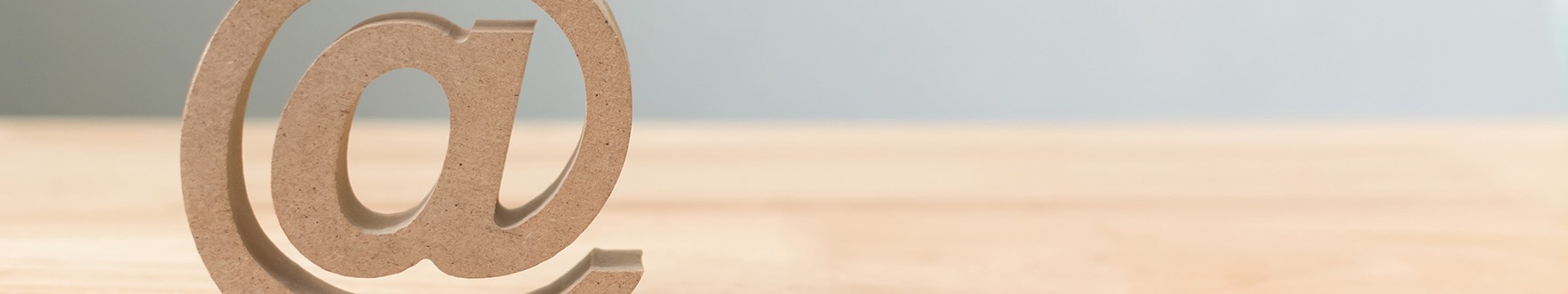 Cas du moisChaque mois, nous publions un court récit intitulé Cas du mois (Case of the Month) qui décrit une situation réelle dans laquelle un physiothérapeute peut ou non avoir suivi les règles et lʼissue de cette situation. Il sʼagit dʼune excellente lecture qui peut vous aider à mieux comprendre les types de plaintes qui sont déposées auprès de lʼOrdre.Publications antérieures de Cas du moisCommunication par courrielDes renseignements importants seront communiqués par courriel, veuillez donc vous assurer que vos données personnelles sont à jour et que vous lisez toutes les communications provenant de lʼOrdre.Veuillez ne pas vous désabonner, car le courriel est le seul moyen pour nous de communiquer avec nos membres.Si vous utilisez toujours votre adresse courriel universitaire, veuillez le modif ier dès que possible.Bulletin électronique PerspectivesNous envoyons mensuellement notre bulletin électronique Perspectives qui contient des mises à jour des normes et des programmes de lʼOrdre, des rappels des échéances importantes, des ressources utiles et plus encore. Tout renseignement dont vous devez être au courant sera publié dans Perspectives, assurez-vous donc de le lire chaque mois.En tant que nouveau physiothérapeute, assurez-vous de lire des articles réguliers tels que le Cas du mois (Case of the Month), le blogue, les conseils en pratique et les mythes par rapport aux faits.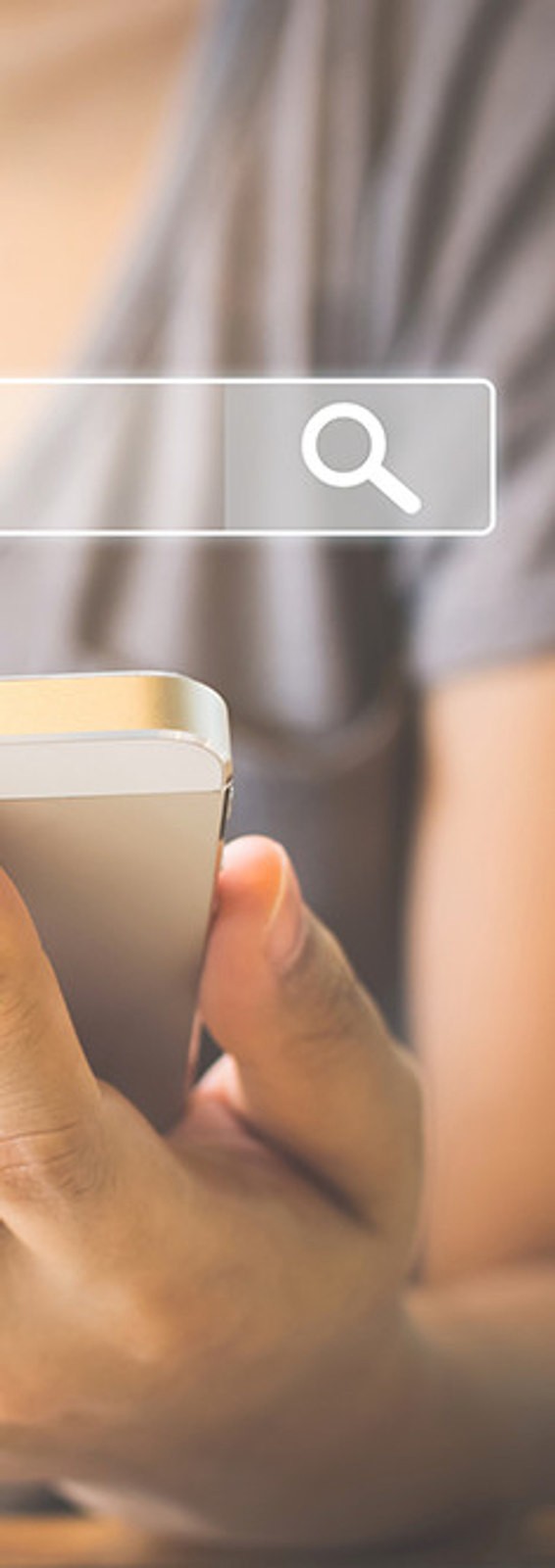 Registre public/Trouver un physiothérapeuteLe registre public est un répertoire en ligne de tous les physiothérapeutes agréés en Ontario. Il sʼagit dʼun outil important que tout le monde peut utiliser pour trouver un physiothérapeute ou pour apprendre davantage sur son physiothérapeute actuel.Les employeurs utilisent également le registre public pour sʼassurer que les physiothérapeutes sont inscrits avant de les embaucher.Il suffit de rechercher votre nom et votre profil apparaîtra. Votre profil indique que vous détenez un certificat dʼinscription de pratique provisoire pour que les patients et les employeurs sachent que vous êtes physiothérapeute résident et que vous travaillez sous surveillance.Votre nom fait désormais officiellement partie du registre public, assurez-vous donc de le vérifier!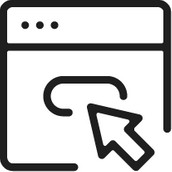 PISA(Professional Issues Self Assessment) (Auto-évaluation des questions professionnelles)PISA est un court questionnaire à choix multiples en ligne que tous les physiothérapeutes doivent effectuer annuellement, qu’ils soient titulaires d’un certificat de pratique indépendante ou provisoire.Cela se produit chaque année du 1er février au 31 mars et si cʼest le cas pendant que vous détenez un certificat de pratique provisoire, vous devrez le terminer.Le PISA est un exercice dʼautoréflexion conçu dans le but de vous faire réfléchir aux règles et aux normes de pratique. Il ne sʼagit pas dʼun exercice à réussir ou à échouer. Il suffit de le terminer avant lʼéchéance. Si vous devez le terminer, lʼOrdre vous enverra un courriel pour vous en informer.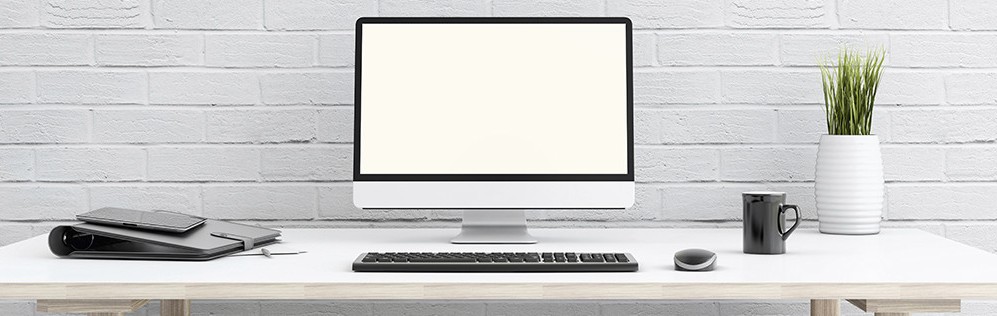 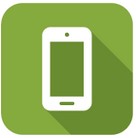 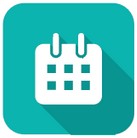 Inscription pour les actes autorisés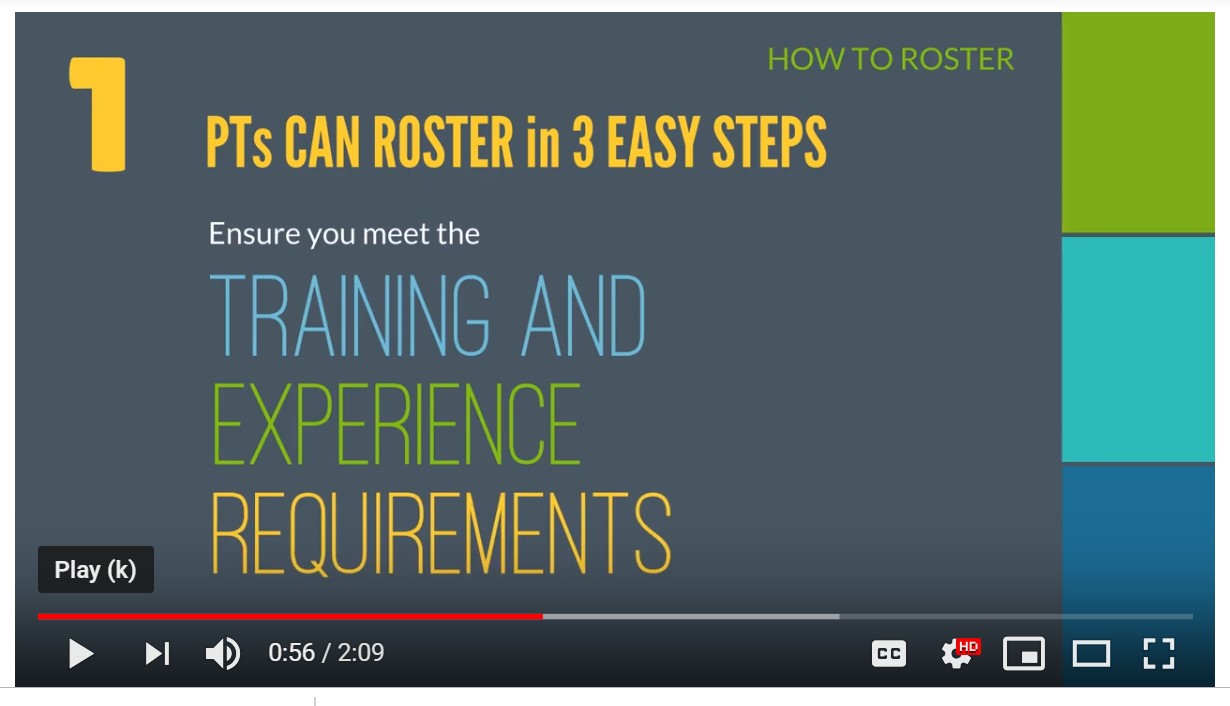 En tant que physiothérapeute résident, vous pouvez désormais vous inscrire pour tous les actes autorisés pour lesquels vous avez reçu lʼéducation nécessaire af in de les effectuer en toute sécurité. Lʼinscription pour les actes autorisés consiste à remplir une déclaration en ligne qui confirme vos aptitudes et vos compétences dans ces domaines de service à risque élevé. Ces renseignements f igureront dansle registre public.Comment s’inscrire pour les actes autorisés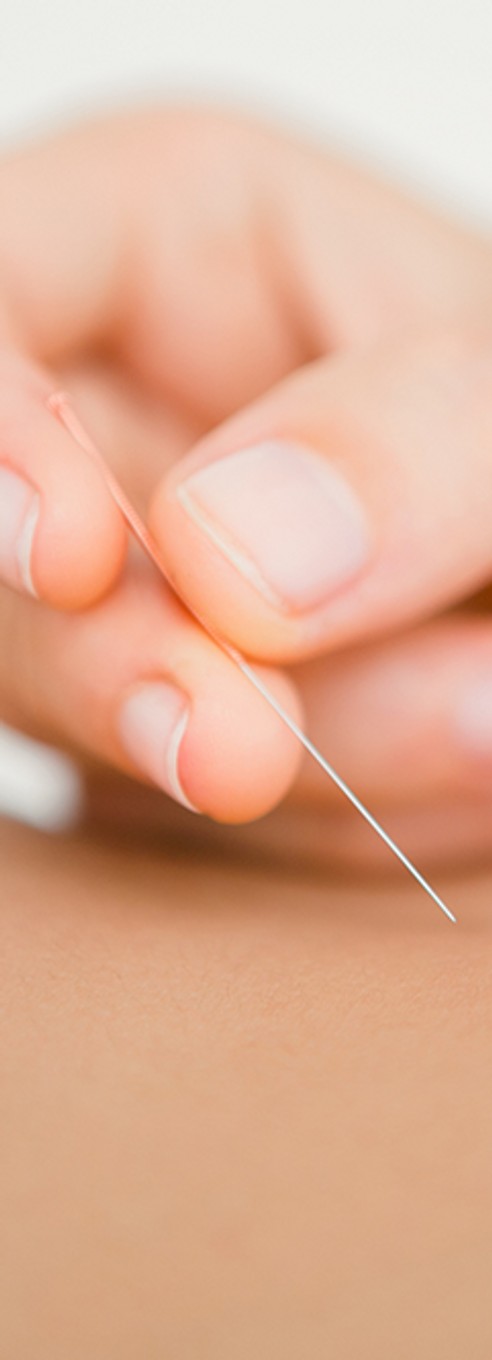 Inscription pour les actes autorisésPour vous inscrire pour les actes autorisés, votre éducation doit répondre aux critères suivants:Lʼéducation comprenait un volet théorique(par exemple, lʼapprentissage des risques et des contre-indications)Lʼéducation comprenait un volet pratique (par exemple, la pratique sur dʼautres élèves)Lʼéducation comprenait un volet dʼévaluation de vos connaissances (théorie) et de vos compétences (pratique)En outre, votre surveillant de pratique approuvé doit être inscrit pour exécuter les mêmes actes autorisés. Par exemple, vous ne pouvez vous inscrire pour lʼacupuncture que si votre surveillant de pratique est également inscrit pour cet acte autorisé et quʼil est en mesure de vous surveiller en toute sécurité.Nʼoubliez pas que vous devez vous inscrire pour les actes autorisés si vous effectuez lʼune des activités à risque élevé suivantes :lʼaspiration trachéalela manipulation vertébralelʼacupuncture (y compris la piqûre sèche)le traitement dʼune blessure sous le dermeles examens internes du bassin (y compris la pose dʼun instrument,dʼune main ou dʼun doigt au-delà des grandes lèvres ou au-delà de la marge de lʼanus)lʼadministration dʼune substance pCaroinmhmalaetniot ns’inscrire pour les actes autorisés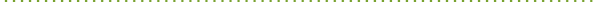 En savoir davantage: processus de traitement des plaintes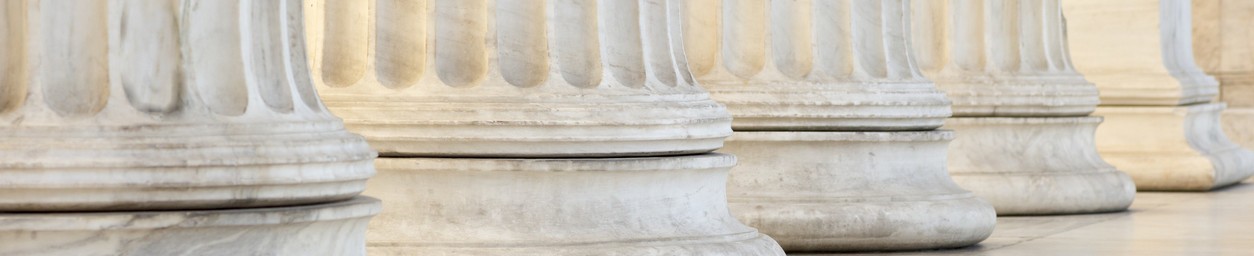 Processus de traitement des plaintesLʼune des principales responsabilités de lʼOrdre consiste à examiner les préoccupations et les plaintes liées aux physiothérapeutes et à leur pratique. Les patients, les soignants, dʼautres physiothérapeutes et les employeurs peuvent tous déposer des plaintes.Afin de protéger lʼintérêt public, lʼOrdre doit examiner sérieusement chaque plainte tout en assurant un processus juste et équitable.En tant que physiothérapeute résident, vous pouvez faire lʼobjet dʼune plainte. Cependant, nʼoubliez pas que chaque année environ 300 plaintes sont déposées auprès de lʼOrdre. Environ 19 % dʼentre elles sont examinés par un Comité de lʼOrdre et moins de 5 % sont des décisions publiques examinées par le Comité de discipline.Avez-vous des questions au sujet des enquêtes et des plaintes? Nʼhésitez pas à communiquer avec nous en envoyant un  courriel  à lʼadresse investigations@collegept.org ou en appelant au 1 800 583-5885, poste 227.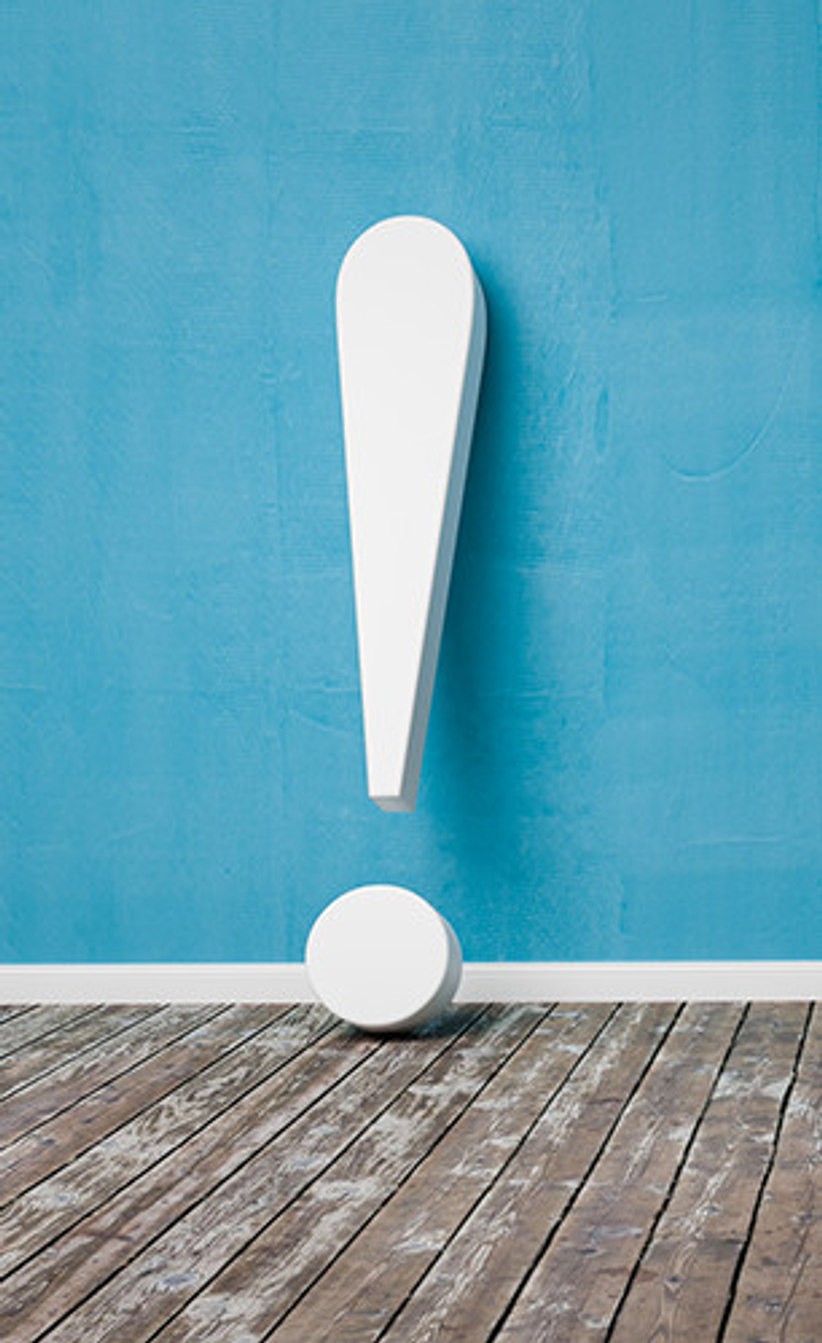 Déclaration obligatoireLes physiothérapeutes et ceux qui travaillent avec eux ou qui les emploient sont légalement tenus de faire des déclarations auprès de lʼOrdre et auprès dʼautres ordres et organismes, au besoin.Certains types courants de déclarations obligatoires comprennent les abus sexuels, lʼincapacité et lʼincompétence, les accusations et les restrictions de mise en liberté sous caution, ainsi que les atteintes à la vie privée.Nʼoubliez pas que la loi stipule que vous devez faire des déclarations et que le fait de ne pas les faire pourrait avoir une incidence sur votre carrière. Il vaut toujours mieux prévenir que guérir.Communiquer avec nous! Nous sommes à votre disposition pour vous conseiller sur ce que vous devez signaler. advice@collegept.org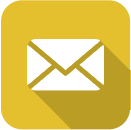 1 800 583-5885, poste 241En savoir davantage : déclaration obligatoire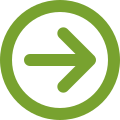 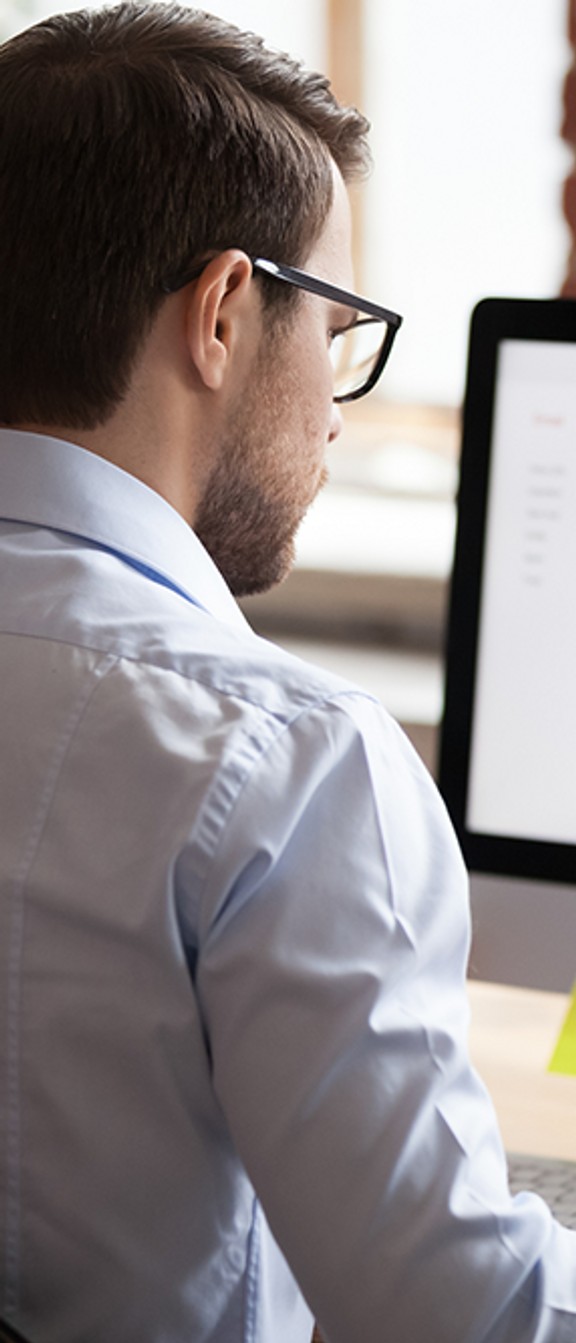 AutodéclarationLes physiothérapeutes de lʼOntario sont légalement tenus de faire des autodéclarations auprès de lʼOrdre dans les meilleurs délais dans les cas suivants :Ils ont été accusés dʼune infraction dans quelque juridiction (y compris nʼimporte où au Canada ou ailleurs dans le monde) OU en ont été reconnus coupables. Les exemples comprennent la distraction au volant, la conduite avec facultés affaiblies, les troubles de lʼordre public, les infractions à la circulation, le vol, les voies de fait ou la f raude.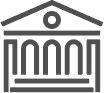           Ils ont des conditions de mise en liberté sous caution.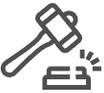 Ils ont été reconnus coupables dʼinconduite professionnelle, dʼincompétence ou dʼincapacité liée à une profession réglementée dans quelque juridiction.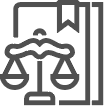 Ils font lʼobjet dʼune enquête en cours pour inconduite professionnelle, incompétence ou incapacité liée à une profession réglementée dans quelque juridiction. Veuillez remarquer que les physiothérapeutes NʼONT PAS besoin de déclarer des mesures disciplinaires auprès de lʼOrdre des physiothérapeutes de lʼOntario.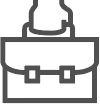 En savoir davantage : autodéclaration (page Web disponible en anglais seulement)Quelques renseignements supplémentaires à propos de l’Ordre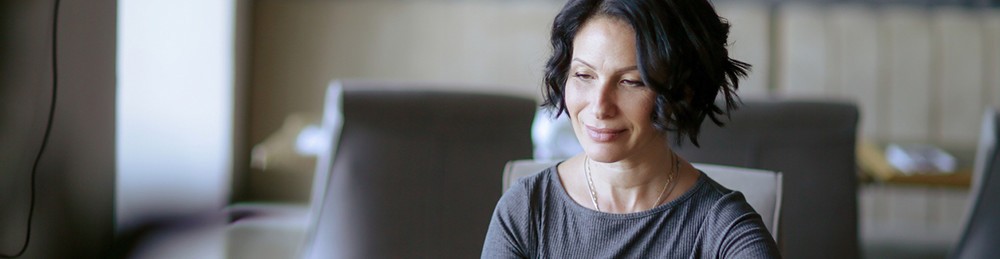 LʼOrdre des physiothérapeutes de lʼOntario est lʼun des 26 organismes de réglementation de la santé établis par le gouvernement	 provincial pour veiller à ce que le public reçoive des soins sécuritaires, compétents et conformes à lʼéthique. Notre seul but est de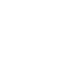 protéger le public en surveillant la pratique des physiothérapeutes.Nous protégeons le public par les moyens suivants :Définir les exigences dʼaccès à lʼexercice de la profession.Établir des normes de pratique que les physiothérapeutes doivent respecter.Contrôler la pratique et promouvoir le maintien des compétences.Enquêter sur les plaintes et les préoccupations des patients, des soignants ou dʼautres personnes à lʼégard des physiothérapeutes.Protéger lʼintégrité de la profession en adoptant une approche de tolérance zéro face aux pratiques commerciales inappropriées.Mettez notre site Web en signet : WWW.COLLEGEPT.ORG	En savoir davantage sur le rôle de l’Ordre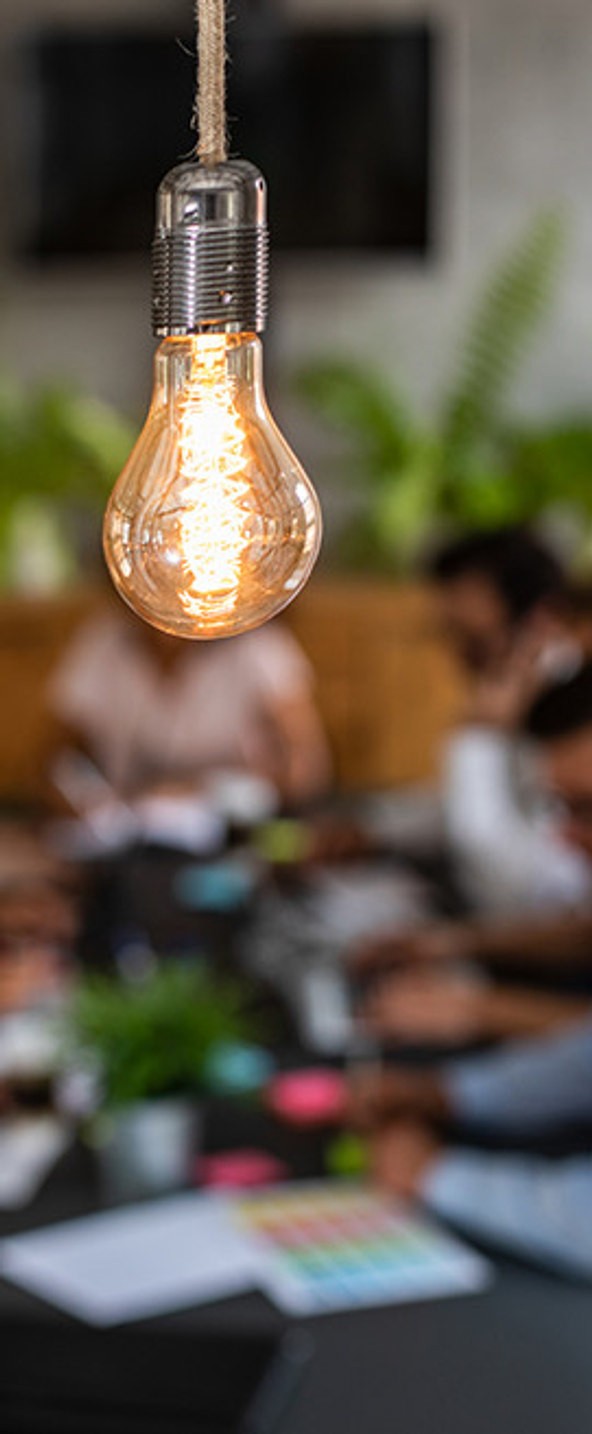 Mettez notre site Web en signet : WWW.COLLEGEPT.ORG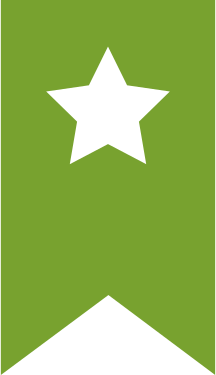 Restons en contact!Ordre des physiothérapeutes de lʼOntario375, avenue University, bureau 800, Toronto (Ontario) M5G 2J5Demande   de   renseignements  généraux416 591-3828, poste 256 ou 1 800 583-5885, poste 256 Télécopieur : 416 591-3834 | info@collegept.orgQuestions liées aux nouvelles demandes et à lʼinscription registration@collegept.org | 416 591-3828, poste 222 ou 1 800 583-5885, poste 222Questions  liées   aux   conseils   en   pratique practiceadvice@collegept.org | 647 484-8800 ou 1 800 583-5885, poste 241Pour les  renseignements  en  anglaiscommunications@collegegpt.org | 416 591-3828, poste 234 ou 1 800 583-5885, poste 234Autodéclaration ou déclaration obligatoire ou soumissions investigations@collegept.org | 416 591 3828, poste 227 ou 1 800 583-5885, poste 227Médias sociauxNous sommes également présents sur les médias sociaux! Assurez-vous de consulter notre chaîne YouTube pour obtenir des réponses vidéo à certaines questions populaires liées aux conseils en pratique!Mettez notre site Web en signet : WWW.COLLEGEPT.ORG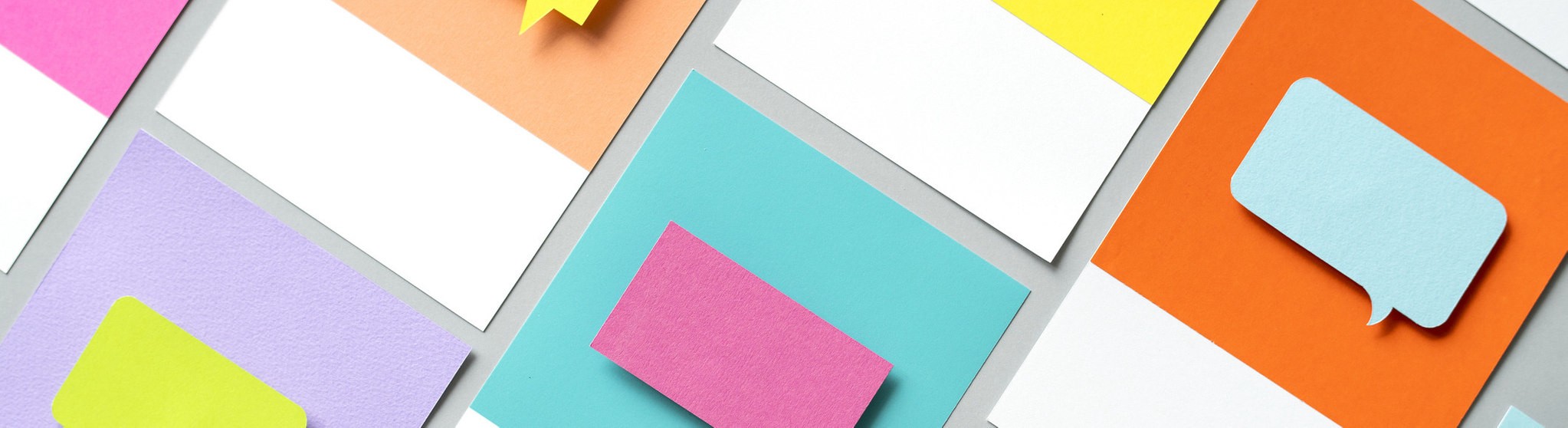 Médias sociauxNous sommes également présents sur les médias sociaux! Assurez-vous de nous suivre sur :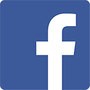 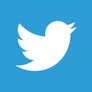 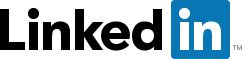 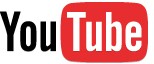 Assurez-vous de consulter notre chaîne YouTube pour obtenir des réponses vidéo à certaines questions populaires liées aux conseils en pratique!Tweets by @CollegeofPTsCollege of PTs	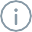 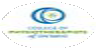 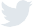 @CollegeofPTsThere is a discipline hearing today for Mohammad Saeed Khollari. Discipline hearings are open to the public.Embed	View on Twitter